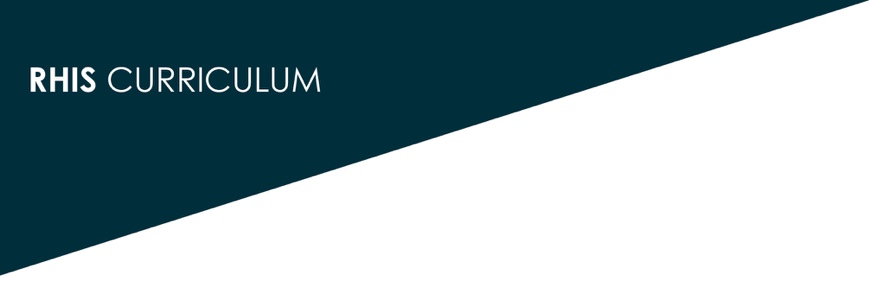 Aspects of HIS/RHIS Strategic Planning and PolicyNature of These ProcessesHIS/RHIS strategic planning is becoming increasingly structured and formalized, and is being increasingly undertaken by ministries of health.This expanding use is largely due to the following factors:The expanding tools and practice of HIS/RHIS assessmentThe existence of guidelines for HIS strategic planningThe expansion of eHealth and mHealth technologyThe improving technology for data flow, storage, and managementDonor interest in supporting national HIS strategic planningRHIS operating at the peripheral health service levels emerges from HIS strategic planning as one of the more important HIS subsystems.RHIS planning and design generally take place as an early strategic intervention defined as being of priority importance by the HIS strategic planning process.HIS/RHIS policies evolve from and support the HIS strategic plan.  In addition, new policies and regulations may be formulated between plan periods in order to address gaps in HIS/RHIS performance.Characteristics, Steps, and Products of HIS/RHIS Strategic PlanningPurpose. An HIS strategic planning process normally is undertaken by ministries of health that wish to identify and enhance the more important HIS functions and subsystems. The product of the planning process is usually a document spelling out the priority needs for HIS development, agreed strategic interventions and development efforts planned for a five-year period along with estimated development and operational costs, and the definition of program responsibilities for plan implementation.Sponsorship, Management, and OrganizationThe HIS strategic planning process is normally sponsored by the health ministry or by a higher level office if more than one ministry is participating.The management and organization of the process is normally structured similar to the following, with participation as indicated:An HIS development steering committee oversees the progress and products of the planning process and provides policy guidance. It comprises 12–20 senior policymakers from all ministries involved; bureaus and institutes external to and from the health ministry with important information management functions (census bureau; civil registration and vital statistics); and directors-general of relevant departments. Senior representatives of international and donor agencies supporting the information system are also useful on this committee.An HIS core team provides the technical management of the process and all of its steps. Normally it comprises six to eight managers and senior technical staff of the principle departments that will be implementing system improvements, such as:The health ministry’s health information department The census planning and analysis departmentThe department of civil registration of the ministry of interiorOther departments and institutes heavily engaged in social and health measurementTechnical advisors engaged by the health ministryThe HIS stakeholder working group (SWG) carries out the technical discussions for each step of the process and produces the required products. It has 40–60 members from offices and programs that are in a position to contribute to the design of information system improvements, and who will eventually take responsibility for implementing the strategies and activities that fall in their functional areas of work. These normally include offices such as policy and planning, budgeting and financial management, HR management, monitoring and evaluation, disease surveillance, major health programs and service areas, other ministries and departments as appropriate, important health nongovernmental organizations and representatives of the private sector, and external technical and donor agencies interested in the subject.Guiding Principles Country leadership and ownership of the processDefines and addresses country needs and demandsBuilds on existing initiatives and systemsStrives for broad-based consensus through extensive stakeholder involvementPursues gradual and incremental developmental progress toward the achievement of a long-term visionProcess Phases, Steps, and ProductsPhase I. PreparationEstablish the process leadership, management, and organizationAgree on the process steps and productsConfirm the assessment results that will be used to define information and HIS performance gapsPhase II. Priority Setting and PlanningPlanning Module IProduce and summarize the results of the HIS assessmentReview existing health system priorities and definition of HIS problemsInventory of ongoing and planned HIS improvementsInventory and assemble information materials required in Planning Module IIPlanning Module IIIdentify priority HIS problems by the SWGFormulate the HIS visionFormulate the HIS improvement objectivesDefine strategic interventions required to achieve objectivesDevise phasing in of HIS intervention implementation Define HIS intervention implementation responsibilitiesRevise and extend the HIS strategic roadmapPlanning Module IIIWorking groups produce HIS strategy design details and results specificationsDevelop HIS activity implementation plans Estimate HIS strategy development costs Design an HIS strategy development monitoring and evaluation framework Assemble and finalize the HIS strategic plan document The HIS development steering committee and senior ministry decision makers review and approve the strategic planPhase III. HIS Strategy ImplementationResponsible departments and working groups commence work as scheduledThe HIS core team prepares periodic monitoring reportsThe HIS development steering committee meets periodically to review progress and monitor donor support and resource needsThe HIS core team convenes the SWG or subgroups to undertake strategy and plan revisions as necessary during implementation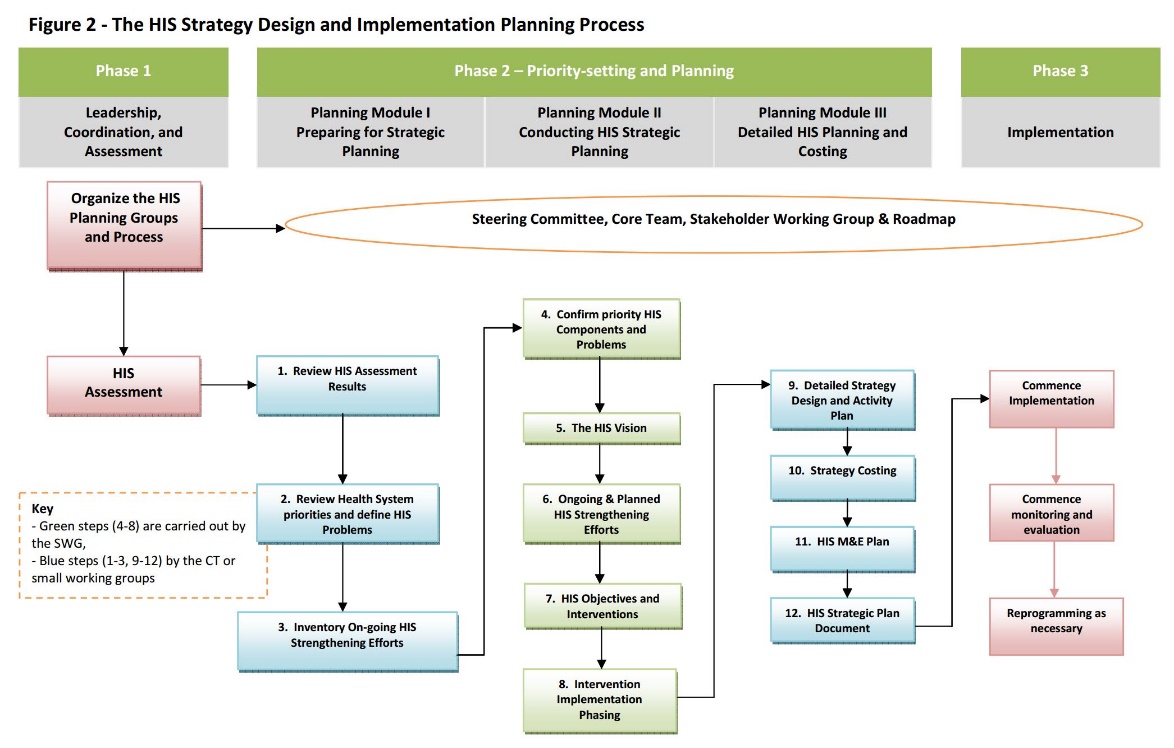 Source: Health Metrics Network, World Health Organization. (2009). Guidance for the health information system (HIS) strategic planning process, version 6. Geneva, Switzerland: Health Metrics Network, World Health Organization. Retrieved from https://www.k4health.org/toolkits/hrh/guidance-health-information-systems-his-strategic-planning-process.Nature and Origins of HIS/RHIS PolicyDefinition of Health Policy. Health policy refers to decisions, plans, and actions that are undertaken to achieve specific health goals within a society. An explicit health policy can achieve several things: It defines a vision for the future, which in turn helps to establish targets and points of reference for the short and medium term. It outlines priorities and the expected roles of different groups. And it builds consensus and informs people.HIS/RHIS Policy. This refers to decisions, plans, and actions that are undertaken to achieve specific HIS development objectives, strategies, and results.Types of HIS policies That Might Satisfy This DefinitionHIS development visionSystem development objectives and strategiesMandated system development interventions and activitiesGuidelines for data recording, reporting, and monitoring requirements, such as core health indicatorsHIS/RHIS reporting requirements placed on service providers and unitsRequired HIS/RHIS data useDefined HIS/RHIS roles and functions for departments, programs, and service levels and units.Possible Origins of HIS PoliciesGovernment legislation, regulations, and proceduresHealth strategies and program-data requirementsNational HIS strategic plans (often combined with HIS policy)International health-reporting requirementsNational health-reporting requirementsNational and global health-improvement and service performance goals and targetsNational health-monitoring requirements, such as disease surveillance and health and social surveys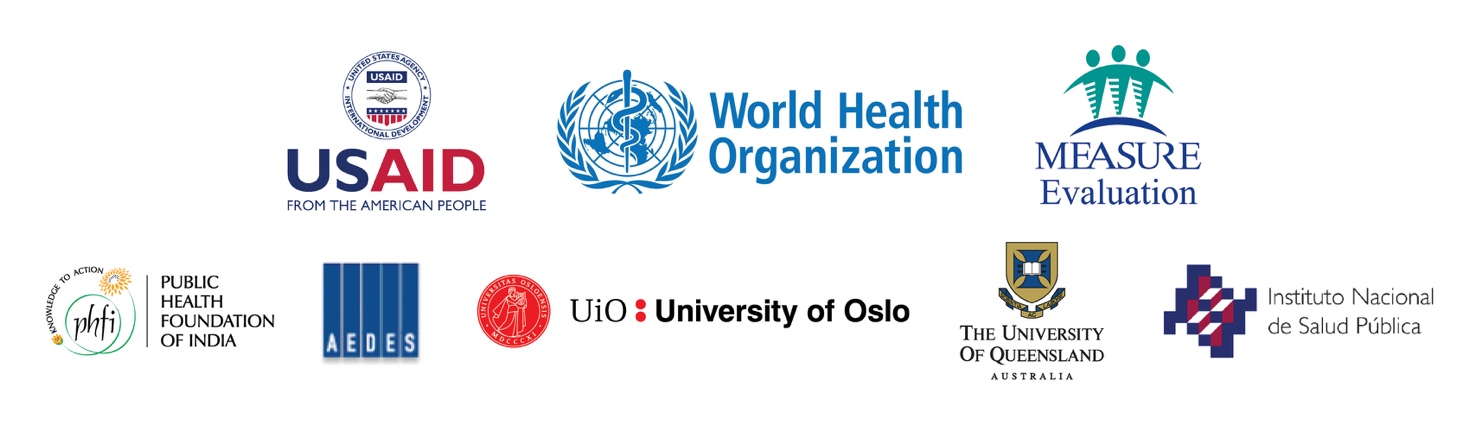 